Appendix C – Identified Region(s) and Community(ies)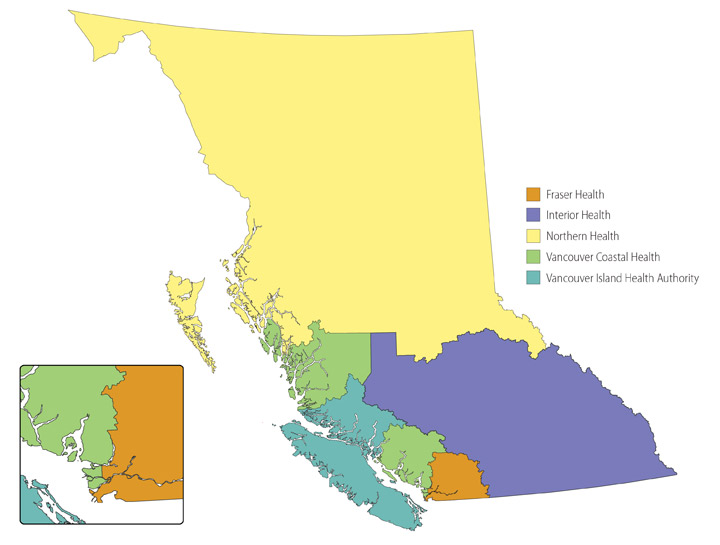 	Vancouver Coastal – all communities	Specific communities only: 	Fraser Valley – all communities	Specific communities only: 	Vancouver Island – all communities	Specific communities only: 	Interior – all communities	Specific communities only: 	North – all communities	Specific communities only: Signature of Respondent Representative(Insert signature image)Name and TitleDate:  